КОНКУРСНА ДОКУМЕНТАЦИЈАЗА ЈАВНУ НАБАВКУ УСЛУГА У ПРЕГОВАРАЧОМ ПОСТУПКУ БЕЗ ОБЈАВЉИВАЊА ЈАВНОГ ПОЗИВА  УСЛУГА ОДРЖАВАЊА ИНСТАЛИРАНОГ РАЧУНОВОДСТВЕНОГ  ПРОГРАМА „ТРЕЗОР“ УЈАВНИМ ТУЖИЛАШТВИМА У РЕПУБЛИЦИ СРБИЈИРЕДНИ БРОЈ 1/20201. ПОЗИВ ЗА ПОДНОШЕЊЕ ПОНУДЕ	На основу чл. 36. став 1. тачка 2) и 61. став 1. Закона о јавним набавкама, члана 5. Правилника о обавезним елементима конкурсне документације у поступцима јавних набавки, Државно веће тужилаца позива Завод за унапређење пословања, са седиштем у Београду, ул. Устаничка бр. 64/14 да припреми и поднесе своју писану понуду у складу са законом, конкурсном документацијом и овим позивом.Подаци о наручиоцу Назив наручиоца: Република Србија – Државно веће тужилацаАдреса: ул. Ресавска бр. 42, 11000 БеоградПИБ: 106129861Матични број: 17750950Број рачуна: 840-1620-21Шифра делатности: 8423            Регистарски број: 6012663985Врста поступка јавне набавкеПредметна јавна набавка се спроводи у преговарачком поступку без објављивања јавног позива, на основу члана 36. став 1. тачка 2) Закона о јавним набавкама.Разлог за примену преговарачког поступка без објављивања јавног позива         Разлог за примену преговарачког поступка без објављивања јавног позива на основу члана 36. став 1. тачка 2) Закона јесу технички, односно уметнички разлози предмета јавне набавке, односно разлози повезани са заштитом искључивих права, због којих набавку може испунити само одређени понуђач, и то:	Министарство правде је непосредном погодбом, уз претходно прибављено мишљење Управе за јавне набавке, број: 404-02-1175/04 од 02.03.2004. године, у складу са захтевом за достављање понуде број: 011-00-00036/04-12 од 23.03.2004. године, са Заводом за унапређење и рентабилност пословања, дана 07.04.2004. године закључило Уговор број: 011-00-00036/04-12 чији је предмет инсталирање и коришћење рачуноводственог софтвера програма „Трезор“ за потребе буџетског рачуноводства правосудних и прекршајних органа у Републици Србији.	Сваке наредне буџетске године, Министарство правде је закључивало уговор са Заводом за унапређење и рентабилност пословања, чији је предмет било одржавање инсталираног рачуноводственог програма „Трезор“ за потребе правосудних и прекршајних органа у Републици Србији.Чланом 33. став 3. Закона о буџету Републике Србије за 2020. годину прописано је, између осталог, да је за издавање налога за плаћања код јавних набавки које се врше јединствено за тужилаштва надлежан председник Државног већа тужилаца.Чланом 36. став 1. тачка 2) Закона о јавним набавкама прописано је да наручилац може спроводити преговарачки поступак без објављивања јавног позива ако због техничких, односно уметничких разлога предмета јавне набавке или из разлога повезаних са заштитом искључивих права, набавку може испунити само одређени понуђач.На основу свега наведеног, а имајући у виду чињеницу да је Завод за унапређење пословања творац рачуноводственог програма „Трезор“ и да поседује лиценце о власништву алата за израду програма, наручилац је у складу са чланом 36. став 1. тачка 2) Закона о јавним набавкама, покренуо предметни поступак јавне набавке. Предмет јавне набавкеПредмет јавне набавке је услуга одржавања инсталираног рачуноводственог програма „Трезор“ за потребе јавних тужилаштава у Републици Србији.	Предмет јавне набавке је детаљно описан у делу конкурсне документације 4. Техничке карактеристике.Обавештење да понуђач понуду припрема и подноси у складу са конкурсном документацијом и позивом за подношење понуде		Понуђач понуду припрема и подноси у складу са конкурсном документацијом и позивом за подношење понуде.			 Рок, место и начин подношења понуде	Понуда се сматра благовременом уколико је примљена у Писарницу наручиоца до 8.6.2020. године до 11:00 часова, на адресу: Државно веће тужилаца, Ресавска бр. 42, 11000 Београд.	Понуда која је примљена после 11:00 часова 8.6.2020. године сматраће се неблаговременом.	Наручилац ће, након окончања поступка отварања понуда, неблаговремену понуду вратити неотворену понуђачу са назнаком да је поднета неблаговремено.	Понуђач може у било ком тренутку пре истека рока за подношење понуда да допуни, измени или опозове своју понуду писаним обавештењем, са ознаком: ''Допуна понуде'', ''Измена понуде'' или ''Опозив понуде'' за јавну набавку услуга у преговарачком поступку без објављивања јавног позива, редни број 1/2020. Понуђач је дужан да јасно назначи која документа накнадно доставља, односно који део понуде мења. По истеку рока за подношење понуда понуђач не може да допуњује, мења или опозове своју понуду.	Понуђач подноси понуду лично или путем поште, на поменуту адресу наручиоца. 	Понуђач подноси понуду у затвореној коверти овереној печатом. На предњу страну коверте понуђач лепи попуњен Пропратни образац (образац 1.9 у делу 1. конкурсне документације), у који уписује податке о свом тачном називу, адреси, броју телефона и телефакса, имену и презимену овлашћеног лица за контакт.	Пожељно је да сва документа у понуди буду повезана траком у целину и запечаћена, тако да се не могу накнадно убацивати, одстрањивати или замењивати појединачни листови.	Понуђач може да поднесе само једну понуду.Време и место отварања понуда		Јавно отварање понуда биће одржано 8.6.2020. године у 11:10 часова, на адреси: Државно веће тужилаца, Ресавска бр. 42, 11000 Београд.		Пре почетка поступка јавног отварања понуда, представници понуђача, који ће присуствовати поступку отварања понуда, дужни су да Комисији за јавну набавку предају писана пуномоћја на основу којих ће доказати овлашћење за учешће у поступку јавног отварања понуда.	Благовремено приспеле понуде Комисија ће отварати по редоследу приспећа.	О поступку отварања понуда Комисија води записник који потписују председник и чланови Комисије и присутни представници понуђача. Присутном представнику понуђача се лично уручује примерак записника о отварању понуда.	Понуђачу који је поднео понуду, а није присуствовао поступку јавног  отварања понуда, примерак записника се доставља у року од три дана од дана отварања понуда.Елемент уговора о којем ће се преговарати и начин преговарања	Елемент уговора о којем ће се преговарати је цена. Понуђач може понудити нижу цену у процентуалном или номиналном износу у односу на цену дату у понуди.Поступак преговарања ће бити спроведен јавно у два круга. Наручилац на крају сваког круга преговарања констатује у записнику висину понуђене цене.Преговарачки поступак биће обављен дана 8.6.2020. године у 11:15 часова, на месту које је назначено за јавно отварање понуда. Да би учествовао у преговарачком поступку, представник понуђача Комисији подноси овлашћење за учешће у поступку преговарања.ПРОПРАТНИ ОБРАЗАЦ (попунити и налепити на предњу страну коверте)Рок у коме ће овлашћени наручилац донети одлуку о избору најповољније понуде	Одлуку о додели уговора, која ће бити образложена и која ће садржати нарочито податке из члана 105. Закона о јавним набавкама, овлашћени наручилац ће донети у року од седам дана од дана јавног отварања понуда.		Одлуку о додели уговора овлашћени наручилац ће доставити свим понуђачима у року од три дана од дана њеног доношења.2. УПУТСТВО ПОНУЂАЧИМА КАКО ДА САЧИНЕ ПОНУДУЈезик на којем понуда мора да буде састављена	Понуда мора да буде састављена на српском језику.Подаци о обавезној садржини понуде	Понуђач подноси понуду која мора да садржи следеће:- Пропратни образац, попуњен и налепљен на предњу страну коверте (образац 1.9 у делу 1. конкурсне документације);- меницу за озбиљност понуде, са ОП обрасцем и меничним овлашћењем;- доказе о испуњености обавезних услова за учешће из члана 75. Закона о јавним набавкама и конкурсне документације (део 3. конкурсне документације);- образац Подаци о понуђачу, попуњен, печатом оверен и потписан (образац 4.1 у делу 4. конкурсне документације);- образац Подаци о подизвођачу, попуњен, печатом оверен и потписан (образац 4.2 у делу 4. конкурсне документације);- образац Подаци о члану групе понуђача, попуњен, печатом оверен и потписан (образац 4.3 у делу 4. конкурсне документације);- Образац понуде, попуњен, печатом оверен и потписан (образац 4.4 у делу 4. конкурсне документације);- Образац структуре цене, попуњен, печатом оверен и потписан (образац 4.5 у делу 4. конкурсне документације);- Образац за оцену испуњености услова из члана 75. Закона и конкурсне документације, попуњен, печатом оверен и потписан (образац 4.10 у делу 4. конкурсне документације);- модел уговора, попуњен, печатом оверен и потписан (део 5. конкурсне документације);- овлашћење за попуњавање, потписивање и печатом оверавање образаца и изјава (уколико понуду подноси група понуђача).Посебни захтеви у погледу начина на који понуда мора бути сачињена	Обрасце и изјаве тражене у конкурсној документацији, односно податке који морају да буду њихов саставни део, понуђач попуњава читко, хемијском оловком, а овлашћено лице понуђача их потписује и печатом оверава.	Уколико понуду подноси група понуђача, обрасце и изјаве попуњава, потписује и печатом оверава овлашћени члан групе понуђача.Обавештење о томе да предмет јавне набавке није обликован по партијама	Предмет јавне набавке није обликован по партијама.Понуђач може да поднесе понуду само за целокупну набавку, односно све услуге наведене у делу конкурсне документације 4. Техничке карактеристике.Понуда са варијантамаПодношење понуде са варијантама је забрањено.  РокИзабрани понуђач је дужан да услугу која је предмет ове јавне набавке пружа до 31.12.2020. године од дана ступања на снагу уговора о јавној набавци.Захтеви у погледу начина, рока и услова плаћања 	Плаћање за период од 1.1.2020 до 31.12.2020. године, врши се уплатом на рачун изабраног понуђача, у року не дужем од 30 дана од дана испостављања месечних рачуна.Валута и начин на који мора бити наведена и изражена цена у понудиЦена у понуди мора бити исказана у динарима.	Образац структуре цене понуђач попуњава у складу са упутством датим у конкурсној документацији.	Понуђена цена треба да обухвати цену понуђених услуга и остале зависне трошкове.	Ако је у понуди исказана неуобичајено ниска цена, наручилац ће поступити у складу са чланом 92. Закона, односно захтеваће детаљно образложење свих њених саставних делова које сматра меродавним.Додатне информације или појашњења у вези са припремањем понуде	Заинтересовано лице може, у писаном облику, тражити од наручиоца додатне информације или појашњења у вези са припремањем понуде, најкасније 5 дана пре истека рока за подношење понуда.	Наручилац ће заинтересованом лицу у року од 2 дана од дана пријема захтева за додатним информацијама или појашњењима конкурсне документације, одговор доставити у писаном облику поштом, телефаксом или путем електронске поште и истовремено ће ту информацију доставити свим другим лицима која су примила конкурсну документацију.	Захтев за додатним информацијама или појашњењима у вези са припремањем понуде заинтересовано лице ће упутити на следећу адресу: Државно веће тужилаца, Ресавска бр. 42, 11000 Београд, или имејл адресу: nikola.djekanovic@dvt.jt.rs, са назнаком: Захтев за додатним информацијама или појашњењима за јавну набавку, редни број 1/2019.	Тражење додатних информација или појашњења у вези са припремањем понуде телефоном није дозвољено.Рок важења понуде	Рок важења понуде не може бити краћи од 60 дана од дана отварања понуда.Обавештење о начину на који се могу захтевати додатна објашњења од понуђача после отварања понуда и вршити контрола код понуђачаНаручилац може, приликом стручне оцене понуда, да захтева од понуђача додатна објашњења која ће му помоћи при прегледу, вредновању и упоређивању понуда, а може да врши и контролу (увид) код понуђача.Рок у коме ће понуђач чија је понуда изабрана као најповољнија приступити закључењу уговора 	По пријему одлуке о избору најповољније понуде изабрани понуђач ће бити позван да закључи уговор.	Изабрани понуђач је дужан да уговор, потписан и печатом оверен достави наручиоцу у року од пет дана од дана када га је наручилац позвао да закључе уговор.	Уколико изабрани понуђач не достави потписан и печатом оверен уговор у наведеном року, наручилац може закључити уговор са првим следећим најповољнијим понуђачем.Елемент уговора о којем ће се преговарати и начин преговарања	Елемент уговора о којем ће се преговарати је цена. Понуђач може понудити нижу цену у процентуалном или номиналном износу у односу на цену дату у понуди.Преговарачки поступак ће бити спроведен јавно у два круга. Наручилац на крају сваког круга преговарања констатује у записнику висину понуђенe ценe.	Преговарачки поступак ће бити спроведен дана 8.6.2020. године у 11:15 часова , на месту које је назначено за јавно отварање понуда. Да би учествовао у преговарачком поступку, представник понуђача Комисији подноси овлашћење за учешће у преговарачком поступку.Разлози за одбијање понуде	Понуда ће бити одбијена ако је неисправна и неодговарајућа.	Понуда може бити одбијена ако је неприхватљива.            Понуда може бити одбијена због неуобичајено ниске цене.Захтев за заштиту права	Свако лице које има интерес да закључи уговор о предметној јавној набавци може да поднесе захтев за заштиту права у току целог поступка јавне набавке, против сваке радње наручиоца, осим уколико Законом није другачије одређено.	Захтевом за заштиту права не могу се оспоравати радње наручиоца предузете у поступку јавне набавке ако су подносиоцу захтева били или могли бити познати разлози за његово подношење пре истека рока за подношење понуда, а подносилац  захтева га није поднео пре истека тог рока.	Захтев за заштиту права подноси се наручиоцу, непосредно или поштом препоручено са повратницом. Копију захтева за заштиту права подносилац истовремено доставља Републичкој комисији за заштиту права у поступцима јавних набавки. Уз захтев за заштиту права прилаже се доказ о уплати таксе у висини од 60.000,00 динара, на рачун буџета Републике Србије: 840-30678845-06, позив на број: 97 50-018, шифра плаћања: 153 или 253, сврха уплате: Републичка административна такса за јавну набавку услуга, редни број 1/2020, корисник: Буџет Републике Србије.	О поднетом захтеву за заштиту права наручилац ће обавестити све учеснике у поступку јавне набавке, најкасније у року од три дана од дана пријема захтева.	Уколико се захтевом за заштиту права оспорава садржина позива за подношење понуде или конкурсне документације, захтев ће се сматрати благовременим уколико је примљен од стране наручиоца пре истека рока за подношење понуда, без обзира на начин достављања.	После доношења одлуке о додели уговора из члана 108. Закона или одлуке о обустави поступка јавне набавке из члана 109. Закона, рок за подношење захтева за заштиту права је 10 дана од дана пријема одлуке.Обавештење о закључењу уговора	Уговор о јавној набавци ће бити закључен по достављању одлуке о избору најповољније понуде свим понуђачима, после истека рока за подношење захтева за заштиту права из члана 149. Закона.Измене и допуне конкурсне документације	Уколико наручилац у року предвиђеном за подношење понуда измени или допуни конкурсну документацију, наручилац ће без одлагања и без накнаде те измене или допуне доставити заинтересованим лицима која су примила конкурсну документацију.	Све измене и допуне тако достављене, чине саставни део конкурсне документације. Потписане измене и допуне се достављају заједно са осталом конкурсном документацијом уз понуду. 	Уколико су конкурсна документација или допунски документи обимни или уколико се понуда може припремити само по непосредном прегледу места где ће се јавна набавка извести или уколико наручилац измени или допуни конкурсну документацију шест или мање дана пре истека рока за подношење понуда, рок за подношење понуда ће бити продужен, о чему ће бити обавештена сва лица која су примила конкурсну документацију.Обустава поступка јавне набавке Наручилац задржава право да обустави поступак јавне набавке из објективних и доказивих разлога који се нису могли предвидети у време покретања поступка и који онемогућавају да се започети поступак оконча, односно услед којих је престала потреба наручиоца за предметном набавком због чега се неће понављати у току исте буџетске године.  3. УСЛОВИ ЗА УЧЕШЋЕ У ПОСТУПКУ ЈАВНЕ НАБАВКЕ ИЗ ЧЛАНА 75. И 76. ЗАКОНА И КОНКУРСНЕ ДОКУМЕНТАЦИЈЕ И УПУТСТВО КАКО СЕ ДОКАЗУЈЕ ИСПУЊЕНОСТ ТИХ УСЛОВАИ З Ј А В А                                          Образац 1 бИ З Ј А В А  О  И С П У Њ А В А Њ У  О Б А В Е З Н И Х  У С Л О В АПод кривичном и материјалном одговорношћу понуђач_________________________________________________________ ПОТВРЂУЈЕ да испуњава услове прописане чланом 75. Закона о јавним набавкама за учешће у поступку јавне набавке - услуга одржавања рачуноводственог софтвера „ Трезор-Саветник“, за потребе јавних тужилаштава у Републици Србији, број  1/2020.1)   да   је   регистрован   код   надлежног   органа,    односно   уписан   у одговарајући регистар;2) да он и његов законски заступник није осуђиван за неко од кривичних дела као члан организоване криминалне групе, да није осуђиван за кривична дела против привреде, кривична дела против животне средине, кривично дело примања или давања мита, кривично дело преваре;3) да му није изречена мера забране обављања делатности, која је на снази у време објављивања позива за подношење понуда;4) да је измирио доспеле порезе, доприносе и друге јавне дажбине у складу са прописима Републике Србије или стране државе када има седиште на њеној територији;5)   да ће важећу дозволу надлежног органа за обављање делатности која је предметјавне набавке, ако је таква дозвола предвиђена посебним прописом (члан 75.став 1. тачка 5) Закона о јавним набавкама) доставити уз понуду, у копији.6) да је поштовао обавезе које произлазе из важећих прописа о заштити на раду, запошљавању и условима рада, заштити животне средине, као и да понуђач гарантује да је ималац права интелектуалне својине.                                                            М.П.                         Потпис овлашћеног лица                                                                                             _______________________4.2. Додатни услови (члан 76.став 2. ЗЈН)         НемаНаручилац може пре доношења одлуке о додели уговора писмено затражити од понуђача  да у року од пет дана од дана позива наручиоца достави на увид оригинал или оверену копију свих или појединих доказа.Ако понуђач у остављеном року који не достави на увид оригинал или оверену копију тражених доказа, наручилац ће његову понуду одбити као неприхватљиву.Понуђач је дужан да без одлагања писмено обавести наручиоца о било којој промени у вези са испуњеношћу услова из поступка јавне набавке, која наступи до доношења одлуке, односно закључења уговора, односно током важења уговора о јавној набавци и да је документује на прописани начин.Понуђач који је уписан у регистар понуђача, није дужан да доставља доказе који су јавно доступни на интернет страницама надлежних органа ако наведе интернет страницу на којој су тражени подаци (докази) јавно доступ.4. ТЕХНИЧКЕ КАРАКТЕРИСТИКЕПредмет јавне набавке обухвата следеће услуге:стална контрола и одржавање програма односно модула који су инсталирани у исправном и функционалном стању;измене у програму које настану због измена законских прописа који се односе на буџетско рачуноводство;константне обуке и усавршавања оператера за рад на програму и целом програмском систему, по правилу телефоном осим у изузетним случајевима;редовне дистрибуције нових измена измењених верзија програма електронском поштом (интернет) или редовном поштом;сталне стручне консултације и обуке извршилаца на посебно организованим семинарима за кориснике програма;затварање пословних књига у програму Трезор;отварање пословних књига у програму Трезор;омогућавање истовременог рада за претходну и текућу годину у свим апликацијама (модулима);инсталација апликације на нову тек инсталирану опрему, као и копирање програма и база података са старих комјутера на новонабављене;удаљено приступање серверима оних судова који су имали разне проблеме у коришћењу апликација да би се проблеми најбрже отклонили.5. ОБРАСЦИ5.1 ОБРАЗАЦ ПОДАЦИ О ПОНУЂАЧУза јавну набавку услуге одржавања инсталираног рачуноводственог програма „Трезор“ за потребе јавних тужилаштава, редни број 1/20205.4 ОБРАЗАЦ ПОНУДЕ 1) Понуда број ____________________ од ___________ 2020. године за јавну набавку услуге одржавања инсталираног рачуноводственог програма „Трезор“ за потребе јавних тужилаштава, редни број 1/20202) Укупна понуђена цена:____________________ (словима: __________________________________________________________________________________________) динара без ПДВ, односно __________________________ (словима: _____________________________________________________________________________________________) динара са ПДВ.3) Рок важења понуде:______ (словима: _______________________) дана од дана отварања понуда(не краћи од 60 дана од дана отварања понуда)Напомена: Образац понуде понуђач мора да попуни, печатом овери и потпише, чиме потврђује да су тачни подаци који су наведени у обрасцу понуде.ОБРАЗАЦ СТРУКТУРЕ ЦЕНЕ СА УПУТСТВОМ КАКО ДА СЕ ПОПУНИза јавну набавку услуге одржавања инсталираног рачуноводственог програма „Трезор“ за потребе јавних тужилаштава, редни број 1/2020а) Образац структуре ценеб) упутство како да се попуни Образац структуре цене	Образац структуре цене понуђач попуњава према следећем упутству:	У колону 3 понуђач уписује цену понуђене услуге без обрачунатог ПДВ.	У колону 4 понуђач уписује стопу ПДВ.	У колону 5 понуђач уписује цену понуђене услуге са обрачунатим ПДВ.	У последњи ред понуђач уписује збир сваке појединачне колоне.	Напомена: Образац структуре цене понуђач мора да попуни, печатом овери и потпише, чиме потврђује да су тачни подаци наведени у обрасцу.ОБРАЗАЦ ИЗЈАВЕ О ТРОШКОВИМА ПРИПРЕМЕ ПОНУДЕИЗЈАВАО ТРОШКОВИМА ПРИПРЕМЕ ПОНУДЕИзјављујем под пуном материјалном и кривичном одговорношћу да сам у предметном поступку јавне набавке број 1/2020, имао следеће трошкове:У складу са чланом 88. ЗЈН понуђач може да у оквиру понуде, достави укупан износ и структуру трошкова припремања понуде.Трошкове припреме и подношења понуде сноси искључиво понуђач и не може тражити од наручиоца накнаду трошкова.Ако је поступак јавне набавке обустављен из разлога који су на страни наручиоца, наручилац је дужан да понуђачу надокнади трошкове израде узорка или модела, ако су израђени у складу са техничким спецификацијам наручиоца и трошкове прибављања средства обезбеђења, под условом да је понуђач тражио накнаду тих трошкова у својој понуди.Ова изјава је у складу са Правилником о обавезним елементима конкурсне документације у поступцима јавних набавки и начину доказивања испуњености услова (Сл. гласник РС“ бр. број 86/15), обавезни елемент конкурсне документације.НАПОМЕНА: Достављање ове Изјаве није обавезно.        Датум:                                       М.П.                        Потпис овлашћеног  лица--------------------                                                           -----------------------------------------ОБРАЗАЦ ИЗЈАВЕ О НЕЗАВИСНОЈ ПОНУДИНа основу члана 26. Закона о јавним набавкама дајем следећуИЗЈАВУО НЕЗАВИСНОЈ ПОНУДИИзјављујем под пуном материјалном и кривичном одговорношћу да сам понуду поднео независно, без договoра са другим понуђачима или заинтересованим лицима.      Датум:                                        М. П.                      Потпис овлашћеног лица------------------                                                                 --------------------------------------Напомена:у случају постојања основане сумње у истинитост изјаве о независној понуди, наручилац ће одмах обавестити организацију надлежну за заштиту конкуренције. Организација надлежна за заштиту конкуренције, може понуђачу, односно заинтересованом лицу изрећи меру забране учешћа у поступку јавне набавке ако утврди да је понуђач, односно заинтересовано лице повредило конкуренцију у поступку јавне набавке у смислу закона којим се уређује заштита конкуренције. Мере забране учешћа у поступку јавне набавке може трајати до две године. Повреда конкуренције представља негативну референцу, у смислу члана 82. став 1. тачка 2). Закона.6. МОДЕЛ УГОВОРА О ПРУЖАЊУ УСЛУГЕ ОДРЖАВАЊА ИНСТАЛИРАНОГ РАЧУНОВОДСТВЕНОГ ПРОГРАМА „ТРЕЗОР“ ЗА ПОТРЕБЕ  ЈАВНИХ ТУЖИЛАШТАВА Уводне одредбе            Уговорне стране сагласно констатују:да је Наручилац на основу члана 36. став 1. тачка 2. Закона о јавним набавкама („Службени гласник РС“, број 124/12, 14/15 и 68/15) и Одлуке о покретању поступка број: А бр. 63/20 од 25.5.2020. године, покренуо преговарачки поступак без објављивања јавног позива јавне набавке услуге одржавања инсталираног рачуноводственог програма „Трезор“ за потребе јавних тужилаштава у Републици Србији;  да је Пружалац услуге дана __. ____________ 2020. године Наручиоцу доставио понуду број __________________ од __. _____________ 2020. године, која у потпуности одговара условима и захтевима из конкурсне документације, а која је саставни део овог уговора;да је Наручилац у складу са чланом 108. Закона о јавним набавкама, донео Одлуку о додели уговора број: _______________ од __. ______ (попуњава Наручилац) 2020. године, којом је понуду Пружаоца услуге изабрао као најповољнију.Предмет уговораЧлан 1.Предмет овог уговора је регулисање међусобних права и обавеза Наручиоца и Пружаоца услуге у вези са пружањем услуге одржавања инсталираног рачуноводственог програма „Трезор“ у јавним тужилаштвима.Инсталирани програм обухвата следеће модуле програма: буџетско рачуноводство (финансијско, буџет и планирање извршења буџета), обрачун зарада и накнада зарада, основна средства и ликвидатуру и пренос средстава.Услуга из става 1. овог члана обухвата следеће:стална контрола и одржавање програма односно модула који су инсталирани у исправном и функционалном стању;измене у програму које настану због измена законских прописа који се односе на буџетско рачуноводство;константне обуке и усавршавања оператера за рад на програму и целом програмском систему, по правилу телефоном осим у изузетним случајевима;редовне дистрибуције нових измена измењених верзија програма електронском поштом (интернет) или редовном поштомсталне стручне консултације и обуке на посебно организованим семинарима за кориснике програма;затварање пословних књига у програму Трезор;отварање пословних књига у програму Трезор,омогућавање истовременог рада за претходну и текућу годину у свим апликацијама (модулима),инсталација апликације на нову тек инсталирану опрему, као и копирање програма и база података са старих комјутера на новонабављене;удаљено приступање серверима оних судова који су имали разне проблеме у коришћењу апликација да би се проблеми најбрже отклонили.Уговорена ценаЧлан 2.Уговорена цена услуге из члана 1. овог уговора износи ____________________________ (словима: ___________________________________________________________________________________) динара без ПДВ, односно _______________________ (словима: ________________________________________________________________________________________) динара са ПДВ.	Месечни износ који ће бити исплаћиван Пружаоцу услуге износи ____________________ (словима: ____________________________________________________________________) динара са ПДВ.	Уговорена цена је фиксна и у њу је урачуната цена предметне услуге и сви зависни трошкови.Рок, начин и услови плаћањаЧлан 3.	Плаћање за период од 1.1. до 31.12.2020. године, врши се уплатом на рачун изабраног понуђача, у року не дужем од 30 дана од дана испостављања месечних рачуна.            Наручилац задржава право да динамику уплате средстава усклађује са могућностима извршења буџета Републике Србије.          	Плаћање ће бити вршено на рачун Пружаоца услуге број: __________________________ који се води код ________________________ банке.Обавезе НаручиоцаЧлан 4.Наручилац је дужан да Пружаоцу услуге одмах по ступању на снагу овог уговора учини доступним све податке, документацију, контакте и слично неопходне за пружање услуге која је предмет овог уговора.Наручилац је дужан да Пружаоцу услуге обезбеди даљински приступ програму преко интернета, као и потпун, неометан, администраторски приступ систему, програму и базама података, нормалне услове рада и заштиту својих података, што подразумева редовно архивирање података и забрану приступа програму и базама података од стране неовлашћених лица.Обавезе Пружаоца услугеЧлан 5.Пружалац услуге је дужан да услугу из члана 1. овог уговора пружи савесно и стручно, у складу са важећим прописима који регулишу ову област.	Пружалац услуге је дужан да одмах по ступању на снагу овог уговора достави Наручиоцу списак стручних лица која ће испред Пружаоца услуге бити одговорна за извршење овог уговора.	Пружалац услуге је дужан да чува пословне тајне Наручиоца, као и да брине о угледу Наручиоца и његове делатности.Одржавање програма врши се по позиву или пријави Наручиоца, односно непосредних корисника програма, а може бити личним доласком Пружаоца услуге или даљинским приступом програму.Место одржавања обуке, консултација и дистрибуције нових верзија програма за судове је седиште дистрибутивних центара или пословни простор Пружаоца услуге.Пружалац услуге је дужан да приступи интервенцији на захтев Наручиоца или непосредних корисника у најкраћем могућем року који не може бити дужи од 5 радних дана од тренутка пријема захтева.Уколико Наручилац или непосредни корисник захтева интервенције у нерадне дане, Пружалац услуге ће извршити интервенцију, а Наручилац је сагласан да изврши исплату посебне накнаде извршених услуга на основу рачуна по важећем ценовнику Пружаоца услуге у тренутку извршења посла.Уговорени рокЧлан 6.Овај уговор се закључује за период од 1.1.20202. до 31.12.2020. године.Уговорна казнаЧлан 7.Ако Пружалац услуге не испуни предмет овог уговора у року одређеном у  члану 6. овог уговора, дужан је да плати Наручиоцу казну од 2%о од укупно уговорене цене за сваки календарски дан закашњења, с тим да укупан износ уговорне казне не може прећи 5% уговорене цене.Приликом исплате Наручилац ће умањити износ на рачуну за износ уговорене казне из става 1. овог члана.За умањење новчаног износа рачуна из разлога наведених у ставу 2. овог члана Наручилац није обавезан да тражи сагласност Пружаоца услуге, али је дужан да га у року од осам дана писмено обавести о разлозима извршеног умањења.Саставни делови УговораЧлан 8.	Саставне делове овог уговора чине:Прилог 1., Понуда Пружаоца услуге број: ____________ од __. __________ 2020. године, заведена код овлашћеног наручиоца под бројем: ______________ од __. _____________ (попуњава Наручилац) 2020. године;Отказ УговораЧлан 9.          	Свака уговорна страна може отказати овај уговор и пре истека уговореног рока, достављањем писаног обавештења другој страни.          	Уговор престаје да важи у року од 30 дана од дана пријема писаног обавештења.	Свака уговорна страна има право на раскид овог уговора у случају неиспуњења уговорних обавеза друге уговорне стране.Завршне одредбеЧлан 10.	С обзиром на то да уговорне стране овај уговор закључују у међусобном поверењу и уважавању, исте истичу да ће га у свему извршавати према начелима савесности и поштења.	На све што није регулисано овим уговором примењиваће се одредбе Закона о облигационим односима.	На овај уговор ће се примењивати и исти ће бити тумачен искључиво према прописима Републике Србије.	Уговорне стране ће све евентуалне међусобне спорове који произилазе или су у вези са овим уговором решавати споразумно мирним путем.	Уколико споразумно – вансудско решење није могуће уговорне стране су сагласне, што својим потписима потврђују, да ће решавање спора поверити Привредном суду у Београду.Члан 11.	Уговорне стране сагласно изјављују да им је овај уговор прочитан и протумачен, те га без примедби потписују у знак своје слободно изражене воље.	Овај уговор ступа на снагу даном потписивања овлашћених представника уговорних страна и достављања средства финансијског обезбеђења из члана 4. овог уговора. Члан 12.		Овај уговор сачињен је у шест истоветних примерака од којих свакој уговорној страни припада по три примерка.	Напомена: Модел уговора понуђач мора да попуни, печатом овери и потпише, чиме потврђује да је сагласан са њиховом садржином.	Уколико понуду подноси група понуђача као заједничку понуду, Модел уговора треба да попуни, печатом овери и потпише овлашћени члан групе понуђача. 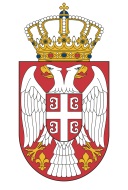 Република Србија ДРЖАВНО ВЕЋЕ ТУЖИЛАЦАA бр. 63/20Датум: 27.5.2020. годинеБ е о г р а дБеоград, мај 2020. годинеПОДНОСИЛАЦ:тачан назив:адреса:број телефона:број телефакса:име и презиме овлашћеног лица за контакт:ПОДНОСИЛАЦ:тачан назив:адреса:број телефона:број телефакса:име и презиме овлашћеног лица за контакт:ПРИМАЛАЦ:ДРЖАВНО ВЕЋЕ ТУЖИЛАЦАУЛ. РЕСАВСКА БР. 42 11000 БЕОГРАДПРИМАЛАЦ:ДРЖАВНО ВЕЋЕ ТУЖИЛАЦАУЛ. РЕСАВСКА БР. 42 11000 БЕОГРАДПОНУДАЗА ЈАВНУ НАБАВКУ УСЛУГЕ ОДРЖАВАЊА ИНСТАЛИРАНОГ РАЧУНОВОДСТВЕНОГ ПРОГРАМА „ТРЕЗОР“ ЗА ПОТРЕБЕ ЈАВНИХ ТУЖИЛАШТАВА У РЕПУБЛИЦИ СРБИЈИПРЕГОВАРАЧКИ ПОСТУПАК БЕЗ ОБЈАВЉИВАЊА ЈАВНОГ ПОЗИВА РЕДНИ БРОЈ 1/2020НЕ ОТВАРАТИ!ПОНУДАЗА ЈАВНУ НАБАВКУ УСЛУГЕ ОДРЖАВАЊА ИНСТАЛИРАНОГ РАЧУНОВОДСТВЕНОГ ПРОГРАМА „ТРЕЗОР“ ЗА ПОТРЕБЕ ЈАВНИХ ТУЖИЛАШТАВА У РЕПУБЛИЦИ СРБИЈИПРЕГОВАРАЧКИ ПОСТУПАК БЕЗ ОБЈАВЉИВАЊА ЈАВНОГ ПОЗИВА РЕДНИ БРОЈ 1/2020НЕ ОТВАРАТИ!датум и сат подношења:(попуњава Писарница)Општи подаци о понуђачуОпшти подаци о понуђачуНазив понуђачаАдреса Матични бројПИБИме особе за контактИмејл адресаБрој телефонаБрој телефаксаБрој рачуна и назив банкедатум:М.П.потпис овлашћеног лицапонуђача____________________М.П.потпис овлашћеног лицапонуђачаместо:М.П.потпис овлашћеног лицапонуђача____________________М.П.___________________Општи подаци о понуђачуОпшти подаци о понуђачуНазив понуђачаАдреса Матични бројПИБИме особе за контактИмејл адресаБрој телефонаБрој телефаксаБрој рачуна и назив банкедатум:М.П.потпис овлашћеног лицапонуђача____________________М.П.потпис овлашћеног лицапонуђачаместо:М.П.потпис овлашћеног лицапонуђача____________________М.П.___________________ред. бр.ОПИСцена                                                                                                       без ПДВстопа ПДВцена са ПДВ123451.Услуга одржавања инсталираног рачуноводственог програма „Трезор“ за потребе јавних тужилаштаваУКУПНОУКУПНОдатум:М.П.потпис овлашћеног лицапонуђача____________________М.П.потпис овлашћеног лицапонуђачаместо:М.П.потпис овлашћеног лицапонуђача____________________М.П.___________________НАЗИВ ТРОШКАИЗНОС ТРОШКАдинара........................без ПДВ-адинара........................без ПДВ-адинара....................... без ПДВ-адинара....................... без ПДВ-адинара....................... без ПДВ-адинара........................без ПДВ-адинара....................... без ПДВ-азакључен између:     1. Републике Србије – Државног већа тужилаца, са седиштем у Београду, ул. Ресавска бр. 42, ПИБ: 106129861, које заступа Загорка Доловац, председник (у даљем тексту: Наручилац)и2. ____________________________________,  са седиштем у ____________________, ул. ________________________________ бр. _____, ПИБ: ____________, које заступа ________________________________________, директор (у даљем тексту: Пружалац услуге)- са подизвођачем _______________________,  са седиштем у ____________________, ул. ________________________________ бр. _____, ПИБ: ____________, које заступа __________________________, директор; - односно са члановима групе понуђача:____________________________________,  са седиштем у ____________________, ул. ________________________________ бр. _____, ПИБ: ____________, које заступа _______________________________, директор и __________________________________,  са седиштем у ____________________, ул. ________________________________ бр. _____, ПИБ: ____________, које заступа _______________________________, директор за Пружаоца услугеза Наручиоца______________________________________________________________________________________, директорЗагорка Доловац, председник